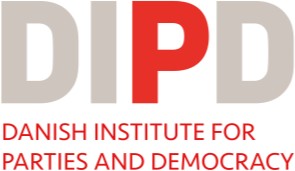 ACUERDO DE COOPERACIÓN ENTRESOCIO DE ENCARGO-SOCIOANEXO 1: MAY 2021Las dos partes:Las dos partes:Las dos partes:Socio de encargo danés[xx]- En lo sucesivo denominado como el Socio de EncargoSocio[xx]- En lo sucesivo denominado como el Socio.Por lo presente acuerda cooperar en:Por lo presente acuerda cooperar en:Por lo presente acuerda cooperar en:Título de la colabora- ciónxxPaísxxPeríodo de la colabora- ciónXx - xxSubvención en DKKDKK xxSegún las condiciones, derechos y responsabilidades presentados en Artículos 1-15 de este acuerdo.Según las condiciones, derechos y responsabilidades presentados en Artículos 1-15 de este acuerdo.Según las condiciones, derechos y responsabilidades presentados en Artículos 1-15 de este acuerdo.FechaFirma del Socio de EncargoFechaFirma del SocioContenidoBases de cooperaciónResponsabilidades generales del SocioResponsabilidades generales del Socio de EncargoGestión del presupuesto de la colaboraciónDesembolso de la subvenciónInventario y transferencia de materialProcedimientos de presentación de informesContabilidadAuditoríaCláusula de anti-corrupciónEnmiendas al AcuerdoFinalización del Acuerdo mediante notificaciónIncumplimiento del AcuerdoFin de la colaboración o finalización del contratoEntrada en vigorArtículo 1Bases de la cooper- aciónLa subvención debe ser gestionada por el Socio según con los siguientes documentos:El presente acuerdo y sus anexosEl documento de la colaboración / solicitud y el presupuesto aprobado por la Ejecutiva de DIPD.Las Directrices de DIPD para solicitar apoyo a la colaboración.Artículo 2Responsabilidades Generales del SocioLa responsabilidad de la implementación de la colaboración dentro de la organización del Socio recae en [xxx] dentro de la organización del Socio. [xxx] supervisará la implementación de la asociación en estrecha colaboración con el Socio del Encargo.El Socio es responsable ante el Socio del Encargo de la planificación e implementación del compromiso, lo que implica las siguientes responsabilidades para el Socio:Asegurar que la implementación del trabajo se ajuste al documento / solicitud de la colaboración. En caso de duda, el socio debe consultar al Socio del Encargo.Dotar de suficiente capacidad profesional y administrativa para gestionar la subvención y las actividades de forma adecuada.Asegurar que los informes, la contabilidad y la auditoría se lleven a cabo de acuerdo con los artículos respectivos de este acuerdo.Asegurar que todos los puestos y vacantes financiados por los fondos del socio de compromiso se anuncien en anuncios públicos abiertos (puestos exentos a corto plazo) y que la selección de candidatos no discrimine por raza, sexo o afiliación política o religiosa.Asegurar que ningún personal reciba dos salarios a la vez.Asegurar que ninguna oferta, pago, contraprestación o beneficio de ningún tipo, que pueda considerarse una práctica ilegal o corrupta, sea hecha, prometida, solicitada o aceptada, ni directa ni indirectamente, como incentivo o recompensa en relación con las actividades financiadas en virtud de este acuerdo, incl. licitación, adjudicación o ejecución de contratos.Permitir y facilitar cualquier inspección de las actividades de la colaboración, informes, cuentas, documentos, inventario, etc. que pueda pedir el Auditor General danés.Artículo 3Responsabilidades Generales del Socio del EncargoEl socio del compromiso es responsable ante DIPD de garantizar que la colaboración se implemente de acuerdo con las directrices de DIPD.La responsabilidad del seguimiento general y la revisión del progreso recae en el socio del compromiso.El socio del compromiso es responsable de informar a DIPD en función de la información recibida desde el Socio (ver artículos 6 y 7).Artículo 4Gestión del presupuesto de la colaboraciónLa ejecución de las actividades contempladas en el acuerdo deberá realizarse en el marco del presupuesto aprobado por la Ejecutiva de DIPD.El margen presupuestario no puede transferirse sin la aprobación previa del Socio del Encargo.Las transferencias del margen presupuestario deben estar alineadas con los objetivos de la asociación de partidos como se indica en el documento de la colaboración.El margen presupuestario no se puede utilizar para la extensión o reformulación de las actividades de la colaboración.La subvención de la colaboración se asigna en DKK. Los cambios en los precios, los aumentos salariales o los cambios desfavorables en los tipos de cambio deben ser cubiertos por la subvención otorgada. El margen presupuestario se puede utilizar para cubrir dichos costes si el Socio del Encargo lo aprueba.Los intereses devengados de las transferencias bancarias deben registrarse como ingresos y pueden utilizarse para actividades que respalden el objetivo de esta colaboración o devolverse a DIPD al final de la colaboración. Los intereses negativos deben contabilizarse como gastos y pueden ser cubiertos por la subvención.El Socio será responsable de los pagos de todos los impuestos y cargos bancarios relacionados con los fondos proporcionados por el Socio del Encargo.Artículo 7Procedimientos de presentación de informes[añadir fechas]El socio debe compartir su informe anual general de ingresos y gastos con el socio del encargo.El socio debe enviar informes semestrales al socio del encargo. Los informes contienen una parte narrativa y un estado de siguiendo las líneas del presupuesto. Los primeros informes anuales sobre el estado de la colaboración deben enviarse a más tardar el [xxx].El socio debe enviar un informe narrativo y financiero al final de la colaboración al socio del encargo 2 meses después de la finalización del compromiso. (Ver anexo 5 para formato de informe final)El socio está obligado a informar por escrito al socio del encargo inmediatamente si:Dificultades significativas en la implementación del compromiso emergen, incluso en lo que respecta al cumplimiento del presupuesto aprobado;Problemas importantes con respecto a las autoridades oficiales del país receptor, las organizaciones asociadas o los empleados de la colaboración;Ante una sospecha razonable o evidente de robo, fraude, corrupción, abuso, apoyo a actividades terroristas u otras irregularidades similares en la administración.Artículo 8	8.1 El Socio debe garantizar (o establecer y mantener) un sistema deContabilidad	cuentas seguro y de fiabilidad. El Socio debe asegurarse de que[añadir fechas]	los procedimientos de gestión financiera sean los adecuados.8.2 La contabilidad debe mantenerse actualizada, estar documentadacon recibos originales y seguir buenas prácticas y principios decontabilidad. Todos los recibos y el material de contabilidad deben conservarse durante un período de 5 años después de lafinalización de la colaboración.8.3 El Socio debe gestionar la contabilidad de la subvención de la siguiente forma:El socio debe designar a un miembro del personal para ser el contacto principal del socio del encargo para asuntos relacionados con la financiación de la colaboración.Se debe enviar la contabilidad auditada de forma anual (ver Artículo 9) al socio del encargo (2 meses después del final del año a más tardar (si no se acuerda ningún otro período). El socio del encargo debe presentar las cuentas auditadas finales a DIPD al recibirlas.Artículo 13	13.1 En caso de incumplimiento o violación de lo estipulado en esteIncumplimiento del	acuerdo y los documentos adjuntos, la ejecutiva de DIPD tiene elcontrato	derecho de tomar las medidas pertinentes para reducir lasconsecuencias del mismo. Estos pasos pueden ser:Iniciar inspecciones del rendimiento del Socio con consultores y auditores.Detener nuevos pagos de la subvención al socio del encargo y, en última instancia, al socio.Abandonar progresivamente o terminar el acuerdo en curso oTerminar totalmente la cooperación con Partner.Artículo 14Fin de la colaboración o finalización del contratoUna vez finalizada la colaboración, se debe redactar un informe final que incluya una recopilación conjunta de las lecciones aprendidas (ver Artículo 7) junto con las cuentas auditadas del encargo (ver Artículo 9).Todos los fondos de la colaboración que no hayan sido utilizados, las ganancias por intereses y las ganancias por cambio se reembolsarán al socio del encargo.Se elaborará una lista del inventario de la colaboración, material, mobiliario de oficina o artículos similares que se hayan comprado para la colaboración. Debe indicarse el valor del inventario. Se debe completar una transferencia en la que los socios firman un documento que describa lo que se ha transferido. El socio del encargo debe recibir una copia del documento de transferencia firmado.La fecha límite para la presentación del informe final junto con los documentos de transferencia y las cuentas de la colaboración auditadas es X meses a partir del vencimiento del período de colaboración.Si el acuerdo se disuelve prematuramente siguiendo los artículos 12 y 13, el Socio debe, dentro de los 3 meses posteriores al reconocimiento de la terminación del contrato:Artículo 15Entrada en vigor15	El presente acuerdo de colaboración (y sus anexos) deberán ser firmado en dos copias por ambas partes y entrará en vigor cuando esté debidamente firmado por ambas partes.NombreSocio del Encargo:xxxSocio:DirecciónTeléfonoE-mailPersona de contactoTítuloTeléfonoE-mail